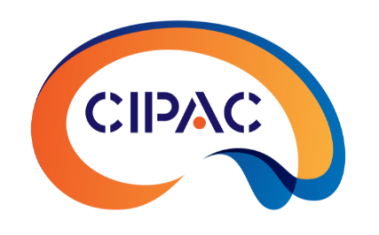 The 11th China Intellectual Property Annual ConferenceMar.25th-.26st,2021 Suzhou, ChinaTel:86-10-82000060(Ext:8222/8735) Fax:86-10-82000373EXHIBITION AGREEMENTXXXX, herein referred to as Party A, hereby applies for attendance privileges at the The 11th China Intellectual Property Annual Conference (11th CIPAC), to be held on Mar.25th- 26st,2021 at Suzhou International Expo Centre, Suzhou, China for the fees checked below. Party A agrees to pay to BEIJING ZHONGZHI ZHIHUI TECHNOLOGY., herein referred to as Party B, the fees in order to be considered for attendance privileges thereof, and agrees to the terms and conditions provided in this Agreement and attachment.Fees payable to attend CIPAC: RMB XXXX. The Payment should be completed within 10 workings days of the receipt of the signed Agreement. Attendance privileges for 11th CIPAC  include the followings: (1) Tickets: X VIP tickets (including buffet lunch and dinner, worth X yuan/piece), X lunch tickets (worth X yuan/piece) and X forum exclusive tickets (worth X yuan);X% discount for other tickets;(2) Brand rights and interests: the logo wall of the conference is exposed, and the logo of the official website of the conference is exposed;(3) On-site rights and interests: X*X㎡ Sponsors are entitled to one booth with booth number XX. X*X㎡ standard booth 1, booth number XX; One VIP seat in the main venue and one hour special seminar in the independent venue (time: XX; Location: XX conference room), shared negotiation area;(4) Media Rights and Interests: Publicity by Official WeChat Platform;(5) Advertising Rights and Interests: Advertisements in the Journal;(6) Value-added benefits: detailed meeting materials after the meeting (including public speech PPT, meeting data statistics provided by the organizer, selected photos of the meeting place, etc.). Payment
Account details:	Beneficiary Name: BEIJING ZHONGZHI ZHIHUI TECHNOLOGYBANK: BANK OF COMMUNICATIONS, BEIJING BRANCHADDRESS: NO.33JINRONG STREET, XICHENG DISTRICT, BEIJING, CHINABENEFICIARY: BEIJING ZHONGZHI ZHIHUI TECHNOLOGYACCOUNT NO.: 110060437018010032636SWIFT CODE: COMMCNSHBJGParty A shall transfer Agreement value of  RMBXXXX to the appointed account by Party B in below through bank transfer within 10 workings days after signing this Agreement.Party B shall provide Invoice to Party A within 5 (Five) days after receiving the Payment. Cancellations and RefundsPayment can be made by cash, cheque, transfer or other methods agreed by both parties. Party A shall make payment within 20 working days from the date of signing this contract. Party A shall remit or transfer the above fees to the following accounts, which shall be deemed to have fulfilled the payment obligations under the agreement. Party B shall issue an invoice to Party A within 5 working days from the date of receipt of the fee.DisputesThis Agreement and any dispute or claim arising out of or in connection with it or its subject matter or formation (including non-contractual disputes or claims) will be governed by and construed in accordance with the laws of P.R.C without regard to its principles governing conflicts of law. Any dispute or claim arising out of or in connection with this Agreement shall be submitted to the China International Economic and Trade Arbitration Commission for arbitration in accordance with the Arbitration Rules and the Procedure for the said Commission. Any such arbitration will be conducted in the English language with Chinese translation and will be conducted in the P.R.C.Party B shall ensure that party A get a participation, if party A did not get his/her qualification, then Party B shall be refund all fees to party A before August 30th 2020. There shall be no refund if it is Party A's liability that due to breach of contract after payment, as a result of the reason to cancel the booth of party A.ConfidentialityAny data or information acquired, in written, verbal or whatever other form and marked as ‘confidential’, by any of the Parties, its employees, agents, in connection with this Agreement shall remain confidential and the exclusive property of the Party disclosing such confidential information (the “Disclosing Party”) and shall not be used by the other Party (the “Receiving Party”) for any purposes other than the execution of this Agreement, except with a prior written approval from the Disclosing Party or in case of a legal obligation to disclose the information.EffectivenessThis Agreement will become effective from the date of the last Party signature.Force Majeure No Party is responsible for failure to perform obligations when an extraordinary event or circumstance beyond the control, such as a war, strike, riot, crime,plague,flooding, earthquake, Changes in national policy, or volcanic eruption.MiscellaneousThis Agreement will be duly signed by representatives of both Parties, and will be made in 2 (two) originals, each Party will hold 1 (one).Party A (signature/seal):					    Authorized representative (signature):			Date:                                    Party B(signature/seal):Authorized representative (signature):Date: